PRZYJĘTY W DNIU _________________________ NA POSIEDZENIU RADY STOWARZYSZENIA KAPITANÓW ŻEGLUGI WIELKIEJ 
W ________________________________ (PATRZ PROTOKÓŁ NR _______________________)RADA W SKŁADZIE:PRZYJĘŁA WNIOSEK:WNIOSEK NR ____________-B__ [RRRRMMDD-BX]O NASTĘPUJĄCEJ TREŚCI:SPORZĄDZIŁ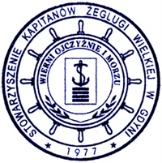 WNIOSEK NR-B   [RRRRMMDD-BX]LP.IMIĘ I NAZWISKOINICJAŁYOBECNY [X]LP.IMIĘ I NAZWISKOINICJAŁYOBECNY [X]1ANDRZEJ KRÓLIKOWSKI (PR)AK2WIESŁAW PIOTRZKOWSKI (1W)WP3ŁUKASZ LEWKOWICZ (2W)ŁL4DARIUSZ TERECH (SE)DT5ANDRZEJ KIN (SK)AK6SEBASTIAN BORYCZKASB7LESZEK GÓRECKILG8MAREK MARZECMM9GRZEGORZ MAZURGM10GRZEGORZ RUTKOWSKIGR11RAFAŁ SZYMAŃSKIRS12ERHARD SZYMROSZCZYKES13ANNA WYPYCH-NAMIOTKOAW14STEFAN WYSOCKISWKWORUM7 OSÓBOBECNYCH OSÓBGŁOSOWAŁOZAPRZECIWWSTRZYMAŁO SIĘKWORUM7 OSÓBOBECNYCH OSÓB